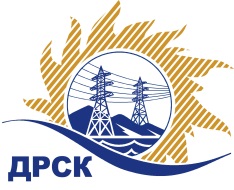 Акционерное Общество«Дальневосточная распределительная сетевая  компания»ПРОТОКОЛ № 297/МТПиР-ВПЗакупочной комиссии по итогам открытого электронного запроса цен на право заключения договора на поставку «Микропроцессорные устройства» (закупка 116 повторно разделы 1.2. и 2.2.2 ГКПЗ 2017 г.)ПРИСУТСТВОВАЛИ: 10 членов постоянно действующей Закупочной комиссии ОАО «ДРСК»  2-го уровня.ВОПРОСЫ, ВЫНОСИМЫЕ НА РАССМОТРЕНИЕ ЗАКУПОЧНОЙ КОМИССИИ: О  рассмотрении результатов оценки заявок Участников.О признании заявок соответствующими условиям запроса цен.Об итоговой ранжировке заявок.О выборе победителя запроса цен.РЕШИЛИ:По вопросу № 1Признать объем полученной информации достаточным для принятия решения.Утвердить цены, полученные на процедуре вскрытия конвертов с заявками участников открытого запроса цен.По вопросу № 2Признать заявки ООО "ПКС" (680030, Россия, Хабаровский край, г.Хабаровск,ул.Слободская,19.кв.120), ООО "ЗАВОД ЭЛЕКТРОТЕХНИЧЕСКОГО ОБОРУДОВАНИЯ" (428027, Россия, Чувашская Республика - Чувашия, г. Чебоксары, ул. Хузангая, д. 14.), ООО "ПРОМИС" (428015, ЧР, г.Чебоксары, Московский проспект, д.17, стр.1, оф.14), ООО "ЭЛБИ ГЕНЕРАЦИЯ" (690014, Россия, Приморский край, г. Владивосток, ул. Крылова, д. 10, оф. 2) соответствующими условиям закупки.По вопросу № 3Утвердить предварительную ранжировку заявок Участников:По вопросу № 4Планируемая стоимость закупки в соответствии с ГКПЗ: 3 398 605,95 руб., без учета НДС;   4 010 355,02 руб., с учетом НДС.Признать победителем запроса цен на право заключения договора на выполнение «Микропроцессорные устройства» участника, занявшего первое место в итоговой ранжировке по степени предпочтительности для заказчика: ООО "ПКС" (680030, Россия, Хабаровский край, г.Хабаровск,ул.Слободская,19.кв.120) на условиях: стоимость предложения 3 162 400,00 руб. (цена без НДС: 2 680 000,00 руб.). Производитель продукции: ЗАО «РАДИУС Автоматика», ООО «РЗА СИСТЕМЗ». Срок завершения поставки: до 15.05.2017. Оплата: в течение 30 календарных дней с даты подписания акта приемки товара, товарной накладной (ТОРГ-12). Гарантийный срок: 60 месяцев с момента ввода оборудования в эксплуатацию – устройства производства ЗАО «Радиус Автоматика», дополнительная гарантия обеспечивается ООО «ПКС». Срок действия оферты до 01.06.2017 г.Ответственный секретарь Закупочной комиссии  2 уровня АО «ДРСК»                                                       ____________________   М.Г.ЕлисееваЧувашова О.В.(416-2) 397-242г. Благовещенск«17» марта 2017№Наименование участника и его адресПредмет заявки на участие в запросе цен1ООО "ПКС" (680030, Россия, Хабаровский край, г.Хабаровск,ул.Слободская,19.кв.120)Заявка, подана 01.03.2017 в 06:43
Цена: 3 162 400,00 руб. (цена без НДС: 2 680 000,00 руб.)2ООО "ЗАВОД ЭЛЕКТРОТЕХНИЧЕСКОГО ОБОРУДОВАНИЯ" (428027, Россия, Чувашская Республика - Чувашия, г. Чебоксары, ул. Хузангая, д. 14.)Заявка: подана 01.03.2017 в 06:41
Цена: 3 169 895,36 руб. (цена без НДС: 2 686 352,00 руб.)3ООО "ПРОМИС" (428015, ЧР, г.Чебоксары, Московский проспект, д.17, стр.1, оф.14)Заявка: подана 01.03.2017 в 06:58
Цена: 3 299 513,64 руб. (цена без НДС: 2 796 198,00 руб.)4ООО "ЭЛБИ ГЕНЕРАЦИЯ" (690014, Россия, Приморский край, г. Владивосток, ул. Крылова, д. 10, оф. 2)Заявка, подана 01.03.2017 в 03:49
Цена: 3 951 380,00 руб. (цена без НДС: 3 348 627,11 руб.)Место в предварительной ранжировкеНаименование участника и его адресЦена заявки  на участие в закупке, руб.1 местоООО "ПКС" (680030, Россия, Хабаровский край, г.Хабаровск,ул.Слободская,19.кв.120)3 162 400,00 руб. (цена без НДС: 2 680 000,00 руб.)2 местоООО "ЗАВОД ЭЛЕКТРОТЕХНИЧЕСКОГО ОБОРУДОВАНИЯ" (428027, Россия, Чувашская Республика - Чувашия, г. Чебоксары, ул. Хузангая, д. 14.)3 169 895,36 руб. (цена без НДС: 2 686 352,00 руб.)3 местоООО "ПРОМИС" (428015, ЧР, г.Чебоксары, Московский проспект, д.17, стр.1, оф.14)3 299 513,64 руб. (цена без НДС: 2 796 198,00 руб.)4 местоООО "ЭЛБИ ГЕНЕРАЦИЯ" (690014, Россия, Приморский край, г. Владивосток, ул. Крылова, д. 10, оф. 2)3 951 380,00 руб. (цена без НДС: 3 348 627,11 руб.)